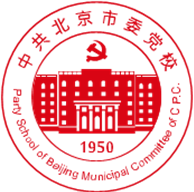 中共北京市委党校硕士研究生培养方案中共北京市委党校研究生部编应急管理专业培养方案一、培养目标在当前推动科学发展、加快构建和谐社会，公共安全和应急管理面临新任务新要求的形势下，北京市委党校率先设立应急管理专业，开展应急管理基础理论和技术应用研究，探索应急管理高层次复合型人才培养培训，将在促进提高公共应急管理能力、为政府提供有效决策支持、维护社会和谐稳定等方面发挥积极作用。本专业培养的研究生应达到以下目标：1.热爱中国共产党、热爱祖国、热爱人民；具有博学、审问、慎思、明辨、笃行的思想作风和创新精神。2.系统掌握马克思主义基本理论和建设有中国特色的社会主义理论，认真学习和践行习近平新时代中国特色社会主义思想，树立防范化解重大风险的意识。系统掌握应急管理、风险管理、危机管理相关理论，构建科学合理的知识结构。3.提升应急决策、风险识别与评估、风险沟通和应急预警、应急处置和救援、恢复与重建等应急管理和风险治理能力。4.全面掌握一门外语，能够熟练掌握Python编程技术。应急管理是国家治理体系和治理能力的重要组成部分，通过学习，研究生要能够防范化解重大安全风险、及时应对处置各类灾害事故，发挥我国应急管理体系的特色和优势，借鉴国外应急管理有益做法，研究推进我国应急管理体系和能力现代化。二、课程设置与学分三、培养方法与考核方式1.公共课和研究方法由研究生部统一安排，其他课程由教研部会同导师安排。2.实行教研部集体指导和导师指导相结合，充分发挥导师的作用。3.课程教学按统一规范，综合运用课堂讲授、研讨、模拟训练、角色扮演、观摩、案例分析、对抗辩论、项目规划等多元互动方式，并通过习题作业、论文、社会调查、实习报告、考试等环节完成考核，重在培养学生发现问题、分析问题和解决问题的能力。4.提倡树立严谨求实的治学态度，发扬学术民主，加强校内外学术交流，鼓励扎实的研究，多出成果。5.必修课的考核方式为考试，选修课的考核方式为演练考核。四、学习时间安排与学位论文撰写学制3年，共6个学期。第1、2、3学期完成全部必修课和大部分选修课，少数选修课可酌情在第4学期安排。第4、5学期进行社会调查、专业研究和撰写论文。学位论文撰写，从入学开始即应着手准备。学生在导师指导下，应尽早思考选题、收集资料，第4学期确定论文选题，提交开题报告。第5学期完成论文初稿。第6学期修改，进行答辩。五、教学组织管理1.研究生部在校院学位委员会的指导下，在主管校长的领导下，具体负责研究生培养的组织管理、思想政治教育和日常管理工作。2.公共管理教研部负责本专业培养方案的修订及有关教学工作，指导导师具体负责研究生的培养和论文指导工作。3.硕士生党支部、团总支负责党团组织生活和学生党、团员的管理工作。类别课程名称学分学时上课学期备注公共必修课1.中国特色社会主义理论体系4721公共必修课需全部修完，总计8学分。公共必修课2.外语42801、2公共必修课需全部修完，总计8学分。公共选修课1.公共选修课程（1）2363、4从公共选修课目录中选取2门，总计4学分。公共选修课2.公共选修课程（2）2363、4从公共选修课目录中选取2门，总计4学分。专业必修课1.公共管理学原理3563专业必修课需全部修完，总计16学分。专业必修课2.应急管理基础理论与方法3562专业必修课需全部修完，总计16学分。专业必修课3.风险评估理论与运用2362专业必修课需全部修完，总计16学分。专业必修课4.应急组织理论与实践2362专业必修课需全部修完，总计16学分。专业必修课5.突发事件应急法制基础2362专业必修课需全部修完，总计16学分。专业必修课6.智慧城市与城市安全管理2361专业必修课需全部修完，总计16学分。专业必修课7.应急演练设计与实施2362专业必修课需全部修完，总计16学分。专业选修课1.应急决策学术前沿专题2363、4从12门课程中选取6门，总计12学分。专业选修课2.应急预案制定与管理2363、4从12门课程中选取6门，总计12学分。专业选修课3.风险沟通理论与实践2363、4从12门课程中选取6门，总计12学分。专业选修课4.应急与危机心理干预2363、4从12门课程中选取6门，总计12学分。专业选修课5.风险社会与社会冲突治理2363、4从12门课程中选取6门，总计12学分。专业选修课6. Python编程技术基础2363、4从12门课程中选取6门，总计12学分。专业选修课7.应急管理典型案例复盘2363、4从12门课程中选取6门，总计12学分。专业选修课8.突发事件与媒体应对2363、4从12门课程中选取6门，总计12学分。专业选修课9.应急领导力辨析2363、4从12门课程中选取6门，总计12学分。专业选修课10.国外应急管理理论与实践2363、4从12门课程中选取6门，总计12学分。专业选修课11.社会研究方法与论文写作2363、4从12门课程中选取6门，总计12学分。专业选修课12.应急救护知识与技能2363、4从12门课程中选取6门，总计12学分。补修课1.政治学2361同等学力、跨专业学生必修，不计学分。补修课2.管理学2361同等学力、跨专业学生必修，不计学分。